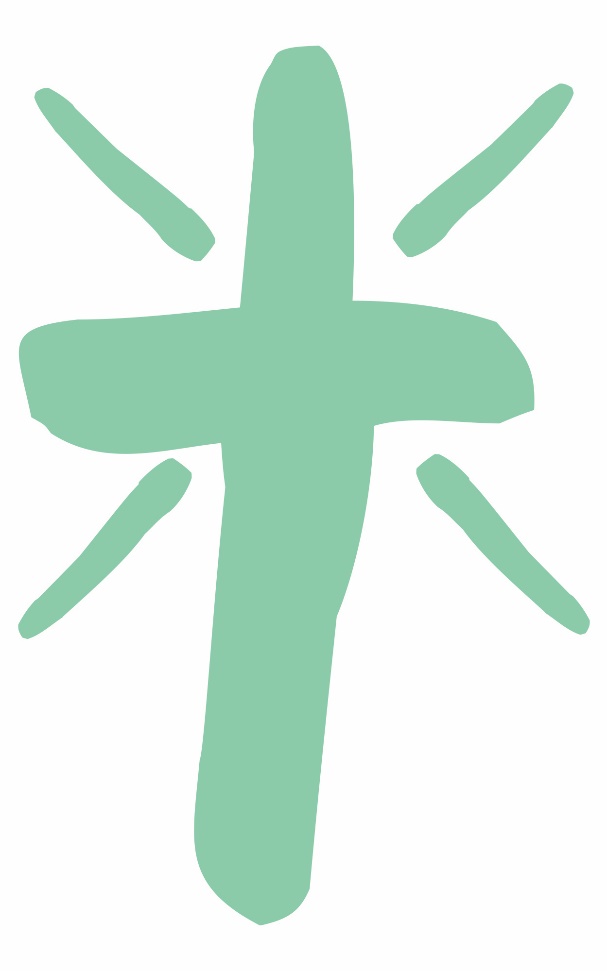 Bekreftelsesskjema   Ris menighet 2020Hvordan melde seg til konfirmasjon i Ris menighet? Gå inn på: https://minkirkeside.no/osloLogg inn ved å skrive inn ditt mobilnummer.       (Man må ha cookies registrert i sin nettleser for å få logget inn.)Du får tilsendt en engangskode for å logge inn.Velg «registrer ny konfirmant» under «mine konfirmasjoner».Innskrivningsskjemaet kommer opp. NB! Start med å velge sokn. (Det er først når man har valgt Ris sokn at viktige tilleggsspørsmål kommer opp, og det er sånn dere kommer opp i våre påmeldinger.)(Opplysningene blir behandlet konfidensielt.)Fyll ut bekreftelseskjema – dette arket! 
Dette leverer du på innskrivningen 25. september kl. 18.00.Vent på eposter med bekreftelser: Ev. mangler i påmelding, konfirmasjonsdato (oktober), leir (november), semesterplan (desember) (mange datoer står i brosjyren) og dato for ministrantjeneste (desember).	SNU ARKET				SNU ARKET!	            	SNU ARKET!TILLEGGSKJEMA TIL NETTPÅMELDING:Når man melder seg som konfirmant, plikter man seg til å stille på det oppsatte opplegget og leir. Vi ber dere om å prioritere konfirmantforberedelser fremfor andre fritidsaktiviteter. Ditt fulle navn: ___________________________________________________________________		            (Fornavn – ev. mellomnavn – slektsnavn)Fødselsnummer: (DDMMÅÅXXXXX) ___________________________________JEG HAR MELDT MEG PÅ VIA NETTSIDEN: JA (sett kryss):      .     Du kan ikke levere dette skjemaet før du har meldt deg på via nettsiden og sjekket at all informasjonen er fylt ut. DÅPSATTEST: Hvis du ikke er døpt i Ris kirke eller Holmenkollen kapell, må du levere inn dåpsattest sammen med dette arket (stiftes sammen). Er du ikke døpt, må du krysse av for ikke døpt i innskrivningen på nettet.BILDE: Fest et passbilde på dette arket øverst til høyre på første siden med binders i tillegg til på nett.For å være sikker på at du får være med noen du kjenner, ber vi deg fylle ut venneønsker her også: VENNEØNSKER: LEIR – noen du vil sove på rom med på leir (skriv fullt navn):1.____________________________________________________2. ____________________________________________________Spesielt tilrettelagt undervisning: Trenger du spesielt tilrettelagt undervisning ta kontakt med konfirmantansvarlig for opplegg.Jeg er innforstått med følgende: Konfirmanttiden skal prioriteres. Møt til alle oppsatte tider.Konfirmasjonstiden koster 3400 kroner fordelt på to fakturaer.Jeg har holdt av alle datoene for både leir og konfirmasjonsgudstjeneste og er klar over at jeg kan ende opp med en dato jeg ikke ønsket.Jeg bekrefter at jeg stiller som konfirmant i Ris menighet.SIGNATUR konfirmant: ____________________________________________               SIGNATUR foresatt: _______________________________________________